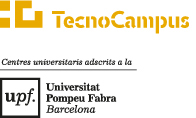 PREINCUBADORA  Solicito el servicio de preincubadoraBriefing de la idea de negocio:Mataró,            a              de 20      Firma del estudianteDe acuerdo con lo que establece, le informamos que los datos proporcionados per usted en este formulario serán incluidos en un fichero automatizado, del cual es titular FUNDACIÓ TECNOCAMPUS MATARÓ-MARESME, con domicilio social en Av. Ernest Lluch 32, Torre TCM1, 08302 Mataró (Barcelona), la actividad de la cual es la gestión y desarrollo de estudios universitarios y del parque empresarial y del emprendimiento.Con la firma de este documento AUTORIZO EXPRESAMENTE a la Fundació Tecnocampus Mataró-Maresme a tratar los datos personales incluidos en este formulario con la finalidad de  Los datos personales facilitados serán incorporados en el fichero  Estos datos personales sólo podrán ser cedidos a terceros en aquellos casos en que sea necesario para el cumplimiento de las obligaciones legalmente establecidas. Le informamos que en cualquier momento podrá ejercer sus derechos de acceso, rectificación, supresión y oposición, por la cual cosa tendrá que remitir un escrito identificado con la referencia "Protección de Datos", en el cual se acompañe una fotocopia del documento nacional de identidad del titular de los datos, y en el cual conste la petición en que se concreta la solicitud, una dirección a efectos de notificaciones, fecha y firma, a la siguiente dirección electrónica rgpd@tecnocampus.cat, o bien mediante una carta pre-franqueada dirigida a la Secretaría de la Fundació Tecnocampus Mataró-Maresme (Avinguda d’Ernest Lluch, 32 – Torre TCM1, 08302 Mataró).Igualmente le informamos que si no pudiese ejercer de manera satisfactoria los derechos aquí enumerados, podrá presentar una reclamación ante la Autoritat Catalana de Protecció de Dades (www.apdcat@gencat.cat), C/ Rosselló 214, Esc A 1er 1ª (08008) Barcelona.TecnoCampus Mataró-Maresme. Avinguda Ernest Lluch, 32 (Porta Laietana) 08302-Mataró. Tel. 93.169.65.02. Fax. 93.169.65.05Nombre y apellidos :      Nombre y apellidos :      DNI :      Teléfono :      Correo electrónico :      Correo electrónico :      GRADO:      Curso:      Nombre y apellidos :      Nombre y apellidos :      DNI :      Teléfono :      Correo electrónico :      Correo electrónico :      GRADO:      Curso:      Nombre y apellidos :      Nombre y apellidos :      DNI :      Teléfono :      Correo electrónico :      Correo electrónico :      GRADO:      Curso:      Nombre y apellidos :      Nombre y apellidos :      DNI :      Teléfono :      Correo electrónico :      Correo electrónico :      GRADO:      Curso:      